Academic Program Review: 7-Year Self-Study (APR-7)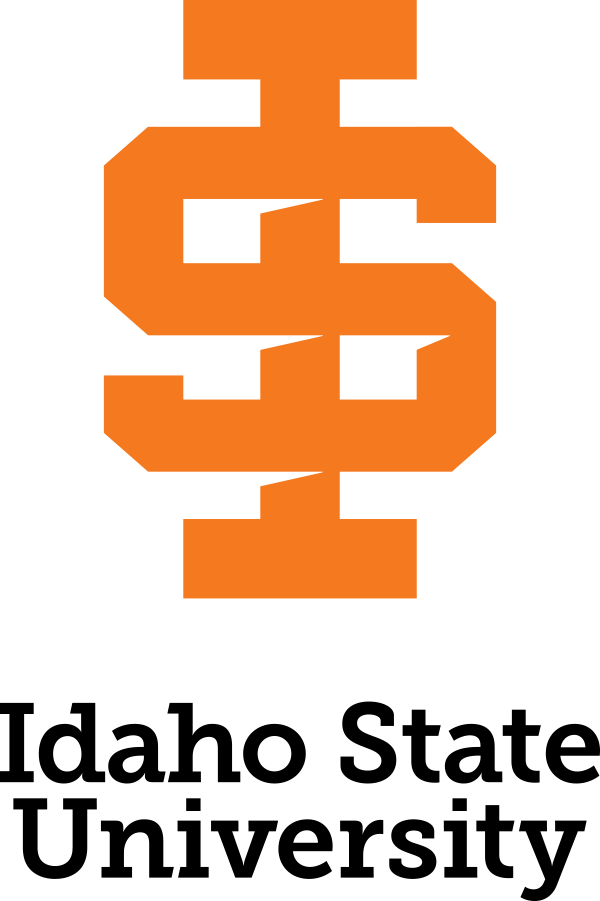 Updated: 04/03/2024                        Timeline with Responsibilities                        Timeline with Responsibilities                        Timeline with Responsibilities                        Timeline with ResponsibilitiesRecommended Schedule(Absolute deadlines are indicated inbold)Who is taking actionAction/ArtifactReporting to WhomMarch 15 of the academic year before the visitAcademic AffairsUniversity Assessment Review Committeenotifies college leadership and department chair of the program(s) to be reviewed for that academic year following the program review scheduleCollege leadership and department chairOne year before the visitProgrambegins assembling self-study document(Interacts with program faculty)Six months before the visitDepartment chair or designeesubmits a list of potential review team membersDean or dean’sdesigneeFour months before the visitDean or dean’sdesigneeselects/approves review team membersProgramThree months before the visitDean or dean’sdesigneearranges for a review visitshares recommended report templateReview TeamOne month before visitProgramcompleted self-study submittedReview TeamSite VisitReview teamvisits campus and conducts program review(Interacts with the program)One month post visitReview teamsubmits prepared report based on self-study and visitCollege leadershipMay 10 (of the academic year in which the review took place)College leadershipshares a copy of the reportProgram FacultyAugust - OctoberProgram Facultyreview, discuss, and write a response to the review report, addressing issues that  are identified and outlining an action plan based on the report's recommendationsNovember 1 (of the academic year following the review visit)Program faculty or college leadershipsubmits a copy of the review report and the program responseAcademic Affairs and dean or dean’s designee(as needed or requested)Academic Affairsmeets regarding the plan of action if neededCollege leadership and department chair